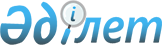 О присвоении наименований составных частей населенных пунктов Тихоокеанского сельского округа Тайыншинского районаРешение акима Тихоокеанского сельского округа Тайыншинского района Северо-Казахстанской области от 4 ноября 2010 года N 14. Зарегистрировано Управлением юстиции Тайыншинского района Северо-Казахстанской области 17 ноября 2010 года N 13-11-194.
      Сноска. В текст на казахском языке внесены изменения, текст на русском языке не меняется, решением акима Тихоокеанского сельского округа Тайыншинского района Северо-Казахстанской области от 22.06.2018 № 6 (вводится в действие по истечении десяти календарных дней после дня его первого официального опубликования).
      В соответствии со статьей 35 Закона Республики Казахстан от 23 января 2001 года № 148 "О местном государственном управлении и самоуправлении в Республике Казахстан", статьей 14 Закона Республики Казахстан "Об административно-территориальном устройстве Республики Казахстан" и с учетом мнения населения аким сельского округа РЕШИЛ:
      1. Присвоить наименования составных частей населенных пунктов Тихоокеанского сельского округа Тайыншинского района, согласно приложению.
      2. Настоящее решение вводится в действие по истечении десяти календарных дней после дня его официального опубликования. О присвоении наименований составных частей населенных пунктов Тихоокеанского сельского округа Тайыншинского района
      село Алабота:
      1) первая улица Озерная;
      2) вторая улица Центральная; 
      3) третья улица Школьная;
      4) четвертая улица Новая
      село Тихоокеанское:
      1) первая улица Пролетарская;
      2) вторая улица Целинная; 
      3) третья улица Абая;
      4) четвертая улица Кирова;
      5) пятая улица Ленина; 
      6) шестая улица Гагарина; 
      7) седьмая улица Октябрьская; 
      8) восьмая улица Новая; 
      9) девятая улица Садовая;
      10) десятая улица Зеленая;
      11) одиннадцатая улица Такыр – Шаксай
      село Шункырколь:
      1) первая улица Озерная;
      2) вторая улица Набережная; 
      3) третья улица Советская; 
      4) четвертая улица Ленина; 
      5) пятая улица Целинная; 
      6) шестая улица Гагарина; 
      7) седьмая улица Чапаева; 
      8) восьмая улица Мира; 
      9) девятая улица Полевая; 
      10) десятая улица Школьная;
      11) одиннадцатая улица Восточная; 
      12) двенадцатая улица Степная; 
      13) тринадцатая улица Дружбы
					© 2012. РГП на ПХВ «Институт законодательства и правовой информации Республики Казахстан» Министерства юстиции Республики Казахстан
				
      Аким сельского округа

Е. Бакиров
Приложение к решению акима Тихоокеанского сельского округа от 4 ноября 2010 года № 14